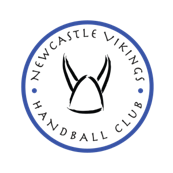 Newcastle Vikings Handball Club Rules and Regulations All players, parents of players under age 16, team coaches, assistants and the club committee are required to abide by the following rules and regulations of Newcastle Vikings Handball Club. These rules govern: the payment by players of match and training fees; the attendance and behavior of players, assistants and coaches at matches and training; the high standard of conduct expected by everyone connected with the Club; the committee rules.1.0 Players’ MembershipTo become a playing member of the club you must: 1. Complete a Club registration form to the satisfaction of the Club Secretary. 2. Pay the Club annually, quarterly or monthly membership fee. 2.0 Club FeesThe amounts payable for season 2018-19 will be as follows:PAYMENT:Seniors£189	Early Bird (Annual). Non-refundable, due by Week 1 (Mon 3 Sep)£199	Annual. Non-refundable, due by Week 5 (Mon 1 Oct)£105	Half-season payment plan. Due by Week 5 (Mon 1 Oct) and Week 19 (Mon 7 Jan)£75	3x Blocks payment plan. Due by Week 1 (Mon 3 Sep), Week 12 (Mon 19 Nov), Week 26 (Mon 25 Feb)Extras£30	Annual bond. A £30 Bond with either of the Annual memberships, makes it refundable should you leave. Any unstarted blocks (Weeks 1, 12, 26) will be refunded on request but bond lost. Any started blocks will be refunded pro-rata if reason for leaving is “legitimate” e.g. major injury or relocation (board discretion). If you finish the season and all payments have been made in good time, your Bond will be returned in full or rolled on for next season.£30	EHA League fee. Paid by club to England Handball to play in the Regional Leagues. Due ASAP with picture for ID card.Juniors/Mini£95 	Annual. Non-refundable, due by Week 5 (Mon 1 Oct). Bond available as above.£50 	Half-season payment plan. Due by Week 5 (Mon 1 Oct) and Week 19 (Mon 7 Jan)£35	3x Blocks payment plan. Due by Week 1 (Mon 3 Sep), Week 12 (Mon 19 Nov), Week 26 (Mon 25 Feb)£4	Cash. Payable to the coach, chairperson, secretary or treasurer at the start of each session.Discounts£0	Taster Session. First two sessions free for all new players.£30	6 Session Card. For casual or new senior players, to use at any time. Attendance will be recorded and after 6 sessions are used a new card will need to be purchased. We will refund the cards if you join fully later. No league matches.10%	Student/ Unemployed Discount Seniors only, ID required. Fees: Early Bird £170, Annual £179, Half £95 or 3x Blocks £65. 20%	Family discount. For every member of family (if 2 or more in club, one must be under 16). Annual or half-season payments.£5	Non-playing members. All board members or anyone who has a role with the club should as a minimum pay this to register. New players: joining mid-season or part way through a Block, you can discuss a Pro-rata amount of your preferred payment plan with the Treasurer, Mark Harrison, in person or on 07515050597 or via e-mail markharrison91@hotmail.co.uk. All other queries welcome too. 2.1 Membership fee The membership fee is payable by all players. A player shall not be eligible to train or play for the Club until such time as the membership fee has been paid (unless otherwise agreed by the Treasurer). The membership fee shall be payable by the dates stated above behind your chosen payment set up.2.2 Match and Tournament fees All players are responsible for paying, without demand, their match and tournament fees as agreed with the Treasurer.If any part of the match fee remains unpaid for more than 2 weeks (unless by prior arrangement with the Treasurer), the Club Committee will give immediate consideration to suspending a player from all matches.3.0 Players Code of Conduct As a player you should contribute and voluntarily help the Club however you can, whether that is promoting the Club, helping at events or fundraising etc.: Matches  1. Always play to the best of your ability and within the spirit and laws of the game.  2. Avoid all forms of gamesmanship and time wasting.  3. Avoid all violent and dangerous play.  4. Never use inappropriate, foul or abusive language whether it is directed at match officials; opposition players or coaches; your team-mates or coaches; spectators; no-one in particular.  5. Always accept the referee’s/officials’ decisions without any adverse comment and without showing any form of dissent.  6. Treat everyone with respect at all times including: officials; your own team-mates and coaches; the opposition players and coaches; and supporters. 7. Always abide by the instructions of your team coach and assistant coach, provided they do not contradict the spirit of this code.  8. Abide by the team playing policy.In addition, you should: 9. Inform your team coach as far as possible in advance that you are unavailable for selection for a match.  10. Arrive at match venues no later than 45 minutes before the start (unless by arrangement with your team coach). 11. Be appropriately dressed for a match in the team kit.Training 12. Attend all training sessions unless you have advised your team coach in advance that you are unable to do so. 13. Turn up appropriately dressed and in good time for the start of a training session.  14. Pay attention to the coach and never talk whilst they are giving instructions.  15. Be prepared to learn and to concentrate fully during training.  16. Treat your team-mates, assistant coaches and coach with respect. Any player who persistently breaches any of the above rules shall be liable to suspension from training and matches by the Club’s Committee. 4.0 Club Committee, Assistants and Coaches Code of Conduct Team coaches shall be appointed each season by the committee of Newcastle Vikings Handball Club. They are bound by the club rules, regulations and codes of conduct. In the event that the Coach leaves the club during the season, a replacement will be appointed by the committee at an Extraordinary General Meeting.As a team coach you should:1. Agree a team playing policy with the Club at the start of each season. 2. Always have a contact number with you at a match or training event for all your players.  3. Inform all players of their selection or non-selection for a match. As much notice as is practicable should be given.  4. Inform players of the precise address where a match or training event is taking place and what time it starts and finishesAll team coaches, assistants shall endorse the following rules. They should: 5. Ensure the well being and safety of every player above all other considerations. 6. Respect the rights, dignity, worth and opinions of all players as well as officials and the opposition.  7. Develop an appropriate working relationship with each player based on mutual trust and respect.  8. At the outset clarify with each player exactly what is expected of them and also what they are entitled to expect from you.  9. Encourage and guide players to accept responsibility for their own behavior and performance.  10. Ensure that the activities you direct or advocate are appropriate for the age, maturity, experience and ability of the player.  11. Always display high standards of behavior, appearance, punctuality and instruction.  12. Be a positive role model for players.  13. By your own example encourage players and spectators to at all times accept match officials’ decisions without comment and without showing any form of dissent.  14. Always promote the positive aspects of handball and never condone: violations of the laws or spirit of the game; any form of violent or dangerous play; any form of gamesmanship or time wasting.  15. Make every effort to promote harmonious relations with opposition players, coaches and spectators.  16. Help the players to recognise good performance and not just good results.  17. Co-operate fully with other people/specialists in the best interests of the player (e.g. Club officials, other coaches etc.).  18. Advise the Club if any approach is made to you by another club who wish to offer one of your players a trial or transfer. 19. Advise the Secretary within 24 hours of any sending off or caution incurred by any of your players. 20. Respond promptly to all requests and instructions from the Club Committee.21. Head Coaches to hold a minimum of Level 2 Handball Coaching Qualification22. Assistant Coaches to hold a minimum of Level 1 Handball Coaching QualificationYou should never:23. Use inappropriate, foul or abusive language, or tolerate such language from players or spectators.  24. Discriminate against any player or spectator (including from opposition teams) by reason of gender, sexual orientation, racial origin, nationality, religious beliefs, ability, disability or economic status.  25. Permit the harassment or bullying of a player by any assistant, coach, or fellow player.  26. Show unacceptable favoritism to any individual player.  27. Punish or belittle a player for losing a match or making mistakes. Team coaches and assistants who fail to abide by this code of conduct may be suspended from their position and instructed to appear before the Club Committee who shall have the ultimate sanction to remove that party from their post and permanently exclude them from the club.5.0 Club Committee1. The Club Committee will be made up of the following: Chairperson, Secretary, Treasurer, Welfare Officer, Marketing & Sponsorship Officer, Media Officers, Webmaster and Social Officers.2. One person can hold a maximum of two positions.3. A maximum of 10 persons may be on the Club Committee at one time4. Members of the Club Committee cannot be voted off the committee, unless in breach of the Club Codes of Conduct.5. Persons wishing to join the Club Committee must first ask the permission of the Chairperson. If he/she is in acceptance, then the committee must vote at the next meeting on whether to allow the new person to join.6. The Club Committee will meet every second month to discuss club matters.a. Minutes are to be taken at every meeting.b. Minutes are to be retained by the Club.c. A meeting cannot take place if either the Chairperson and Secretary are not in attendance, or less than 50 percent of Committee members of the Club Committee are present.d. In the event of the Chairperson missing the meeting, the Secretary must take the lead.e. Every member of the Club Committee is required to vote at meetings. If there is a tie in voting the Chairperson has the casting vote.Resignation 1. Any member of the Club Committee wishing to resign must do so in writing to the Chairperson.2. If the Chairperson wishes to resign he/she must arrange a special meeting of the Club Committee at which another member of the Committee will be elected as Chairperson.7.0 Accounts1. The Accounts shall be correctly audited and each Committee member presented with a copy annually.2. The Accounts will be made available for inspection by the National Governing Body if so required.8.0 RulesNo alteration to these Rules shall be made except at the AGM.